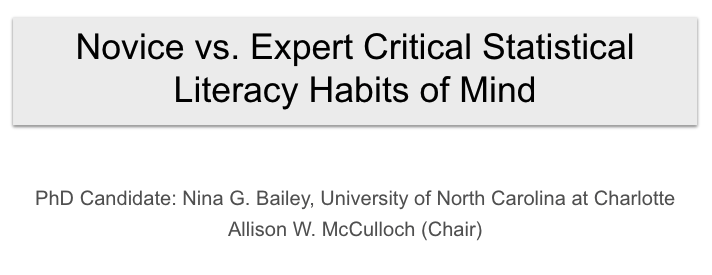 Presentation:https://docs.google.com/presentation/d/1aKDEsscS5cf9q9XEaJO4n2CtpjSFbrI9g69OvBy7b78/edit?usp=sharingCSLHM: https://docs.google.com/document/d/18WkLu9zmi47AYy17AjZCjcYLnObqs_JVhd0v2wbilWE/copy?usp=sharingData Visualization: https://youtu.be/v0A5rZwc6WoTranscript: https://docs.google.com/document/d/1H4Imq38Yn_l4idH43MITKR7UwzgtPzsOVDLE4gN__LM/copy?usp=sharingExpert Jamboardhttps://jamboard.google.com/d/1CYsgUjsZ5xiEXNUEBE9izaZ67TJTx1foz3uU7sR4PX4/edit?usp=sharingRecognition of One's Own Sociopolitical/Critical Consciousnesshttps://jamboard.google.com/d/1r8GuxMu-VX88hnuX1bsBQg1Vcs5U82jLbwqQnFJ8aMw/edit?usp=sharing